Профилактика дерматомикозов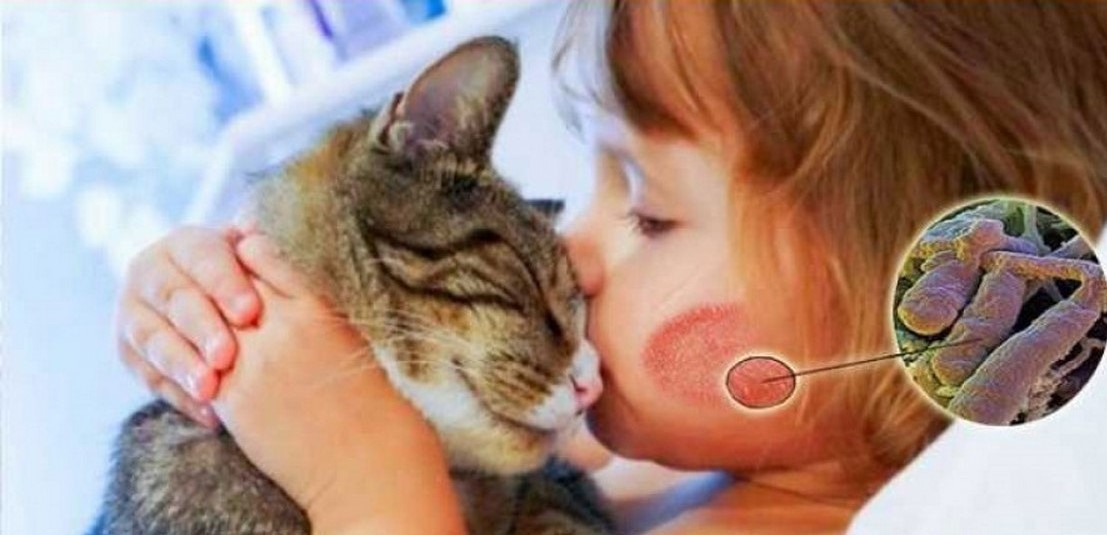 Дерматомикоз – это инфекционное поражение кожи микотической (грибковой) этиологии.Основной источник распространения дерматомикозов – зараженный человек или животное.  Особенно легко происходит заражение в детском возрасте, а также у лиц со сниженным иммунитетом. Инфицирование дерматомикозами происходит при тесном контакте, а также через зараженные личные вещи. Поражаться грибком может практически любой участок кожи – и гладкий, и имеющий волосяной покров.Способствовать заражению микозами могут следующие факторы:контакт с больными людьми или животными;ослабленный общий иммунитет;длительный прием антибиотиков;наличие сахарного диабета, онкологических заболеваний, цирроза печени и других хронических болезней внутренних органов;алкоголизм и наркомания;нарушение общих правил личной гигиены;окружающая среда, способствующая развитию грибков (жаркий климат, переувлажненный воздух, плохо проветриваемое сырое жилище);неправильное, не сбалансированное питание;несоблюдение правил гигиены при посещении саун, бань и бассейнов.Симптомы:Симптомы микозных заболеваний разнятся и зависят от конкретной зоны расположения. Так, на открытых участках гладкой кожи пораженный участок имеет небольшое покраснение, сверху покрыт чешуйками и мокнущими ранками. В большинстве случаев больной ощущает зуд, временами очень сильный. Иногда пораженный участок выделяет неприятный запах. На волосистых участках тела при пальпации прощупываются небольшие бугорки. В более запущенных формах происходит поражение волосяных фолликул и возникает очаговое выпадение волос. При грибке стопы между пальцами ног появляются мелкие пузырьки, которые впоследствии лопаются и этот процесс сопровождается нестерпимым зудом. В тяжелых случаях кожа трескается, и при ходьбе появляются болевые ощущения.    Важно! При обнаружении этих симптомов необходимо немедленно обратиться к врачу-дерматологу. Заниматься самолечением нельзя ни в коем случае, потому как при неправильно проводимой терапии болезнь может перейти в хроническую форму, лечение которой намного тяжелее и дольше.Если возникло подозрение в наличии дерматомикоза, то контакты с домочадцами желательно свести к минимуму, таким образом, максимально обезопасив своих родных и близких.Профилактика грибковых заболеваний кожи сводится к соблюдению ряда не хитрых правил:Предметы личной гигиены и обувь должны использоваться индивидуально. Пользование чужими вещами приводит к переносу грибков от больного человека к здоровому.Обувь необходимо содержать в чистоте. В теплое время года желательно носить открытую, хорошо вентилируемую обувь.В общественных банях, саунах, бассейнах следует обувать свои тапочки и не пользоваться общими вещами.Одежду желательно выбирать из натуральных тканей, ведь синтетика, соприкасаясь с кожей тела, способна вызывать раздражение и различные аллергические реакции. К тому же синтетические ткани абсолютно не впитывают пот, благодаря чему создается идеальная питательная среда для развития грибков и бактерий.Не следует прикасаться к бездомным животным, от этого стоит оградить и детей.Для укрепления собственного иммунитета рекомендуется полноценное, сбалансированное питание,  крепкий, здоровый сон достаточной продолжительности.Соблюдая эти не сложные правила, вполне реально защитить себя и своих близких от такой напасти, как грибковая инфекция. Ведь любую болезнь легче предотвратить, чем лечить. Гораздо практичней и мудрей направить свои усилия на профилактику, чем на лечение дерматомикоза.Будьте здоровы!